احكام و تعاليم فردى -  هر گاه آب فراهم نباشد يا استعمال آب برای دست يا صورت مضرّ باشد آيه مخصوصی نازل شده که بايد پنج مرتبه تکرار گرددحضرت بهاءالله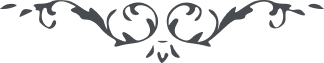 وضوهر گاه آب فراهم نباشد يا استعمال آب برای دستيا صورت مضرّ باشد آيه مخصوصی نازل شدهکه بايد پنج مرتبه تکرار گرددحضرت بهاءالله:1 – " من لم يجد المآء يذكر خمس مرّات بسم الله الأطهر الأطهر ثمّ يشرع في العمل هذا ما حكم به مولى العالمين "(كتاب اقدس – بند 10)2 – " سؤال : در باب وضو "من لم يجد المآء يذکر خمس مرّات بسم اللّه الأطهر الأطهر" در شدّت سرما و يا جراحت يد و وجه خواندن ذکر جايز است يا نه.جواب : در شدّت سرما به آب گرم و در وجود جراحت يد و وجه و مانع آخر از قبيل اوجاع که استعمال آب مضرّ باشد ذکر معهود را بدل وضو تلاوت نمايد " (رساله سؤال و جواب، 51)بیت العدل:1 – " وضو عبارت است از شستن دست و صورت به نيّت اداء نماز . اگر آب يافت نشود بايد آيه ای مخصوص که برای اين منظور نازل گرديده پنج مرتبه تکرار شود . برای اطّلاعات کلّی در باره وضو به يادداشت شماره ٣٤ مراجعه شود . حکم تيمّم در صورت عدم وجود آب در ادوار پيشين سابقه دارد و در قرآن کريم و کتاب مبارک بيان عربی نيز نازل شده است "(كتاب اقدس – شرح 16)2 – " گرفتن وضو از شرايط لازمه در تلاوت بعضی ادعيه مبارکه است . قبل از بجا آوردن هر يک از سه صلات يوميّه و ذکر نود و پنج مرتبه "اللّه ابهی "و آيه‌ای که نسوان در ايّام عادت ماهيانه بجای نماز و روزه تلاوت می نمايند گرفتن وضو واجب است )يادداشت شماره ٢٠) وضو عبارت از شستن دست و صورت به نيّت اداء نماز است . در مورد صلات وسطی شستن دست و صورت با تلاوت آياتی مخصوص توأم است ( به (ملحقات کتاب مستطاب اقدس) رجوع شود ). اهميت وضو صرفاً در شستن دست و صورت نيست . چنانکه اگر نفسی حتّی بلافاصله بعد از استحمام نيّت نماز نمايد ، باز گرفتن وضو برايش لازم است (سؤال و جواب ، فقره . (١٨ هرگاه آب برای وضو موجود نباشد ، بجای وضو آيه‌ای مخصوص پنج مرتبه بايد تکرار شود (يادداشت شماره ١٦) . همچنين کسانی که از نظر صحّی استفاده از آب برايشان مضرّ باشد مشمول اين حکم می باشند ( سؤال و جواب ، فقره . (٥١ مقرّرات مشروح حکم وضو در جزوه (تلخيص و تدوين حدود و احکام) قسمت د ، ١-١٠-١تا ٧-١٠-١-و همچنين در رساله (سؤال و جواب) ، فقرات ٥١، ٦٢، ٦٦، ٧٧ و ٨٦مندرج است "(كتاب اقدس – شرح 34)